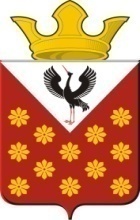 Свердловская областьБайкаловский районПостановлениеглавы муниципального образованияКраснополянское сельское поселениеот 26 мая 2016 года  № 132ОБ УТВЕРЖДЕНИИ ФОРМЫ ПРЕДСТАВЛЕНИЯ К ПРИСВОЕНИЮКЛАССНОГО ЧИНА МУНИЦИПАЛЬНЫХ СЛУЖАЩИХАДМИНИСТРАЦИИ КРАСНОПОЛЯНСКОГО СЕЛЬСКОГО ПОСЕЛЕНИЯВ соответствии с пунктом 7 статьи 10-1, статьей 12 Закона Свердловской области от 29 октября 2007 года N 136-ОЗ "Об особенностях муниципальной службы на территории Свердловской области", Федеральным законом от 02.03.2007 N 25-ФЗ "О муниципальной службе в Российской Федерации" постановляю:1. Утвердить форму представления к присвоению классного чина муниципальных служащих Администрации Краснополянского сельского поселения (прилагается).2. Опубликовать настоящее постановление в соответствии с Уставом  Краснополянского сельского поселения.3. Контроль за исполнением настоящего Постановления оставляю за собой.Исполняющий обязанности главыКраснополянского сельского поселения________________________Л.А. ФедотоваУтверждена Постановлением главыКраснополянского сельского поселенияот 26 мая 2016 г. N132                            ФОРМА ПРЕДСТАВЛЕНИЯ                        К ПРИСВОЕНИЮ КЛАССНОГО ЧИНА    _______________________________________________________________________представляется           (фамилия, имя, отчество)    к присвоению классного чина ___________________________________________                                (наименование классного чина) Замещаемая  должность  муниципальной службы в Администрации Краснополянского сельского поселения с указанием подразделения ______________________________________________________________________________________________________________________________________________________________________________________________________________________________________________________________    Имеющийся классный чин ___________________________________________________________________________________________________________________________              (наименование классного чина, дата присвоения)    Сведения об уровне профессиональной подготовки муниципального служащего______________________________________________________________________________________________________________________________________________________             (какое учебное заведение окончил, дата окончания,___________________________________________________________________________                       специальность, квалификация)    Сведения  о  дополнительном профессиональном образовании муниципальногослужащего ____________________________________________________________________________________________________________________________________________             (наименование учебного заведения, дата получения___________________________________________________________________________     дополнительного профессионального образования, тема, объем часов)    Ученая степень, ученое звание ____________________________________________________________________________________________________________________________________________________ _____________ ____________________________    (наименование должности        (подпись)       (инициалы, фамилия) непосредственного руководителя   муниципального служащего)"____" _______________ 20__ г.С представлением ознакомлен(а):_____________ __________________________________  (подпись)          (инициалы, фамилия)"____" _______________ 20__ г.